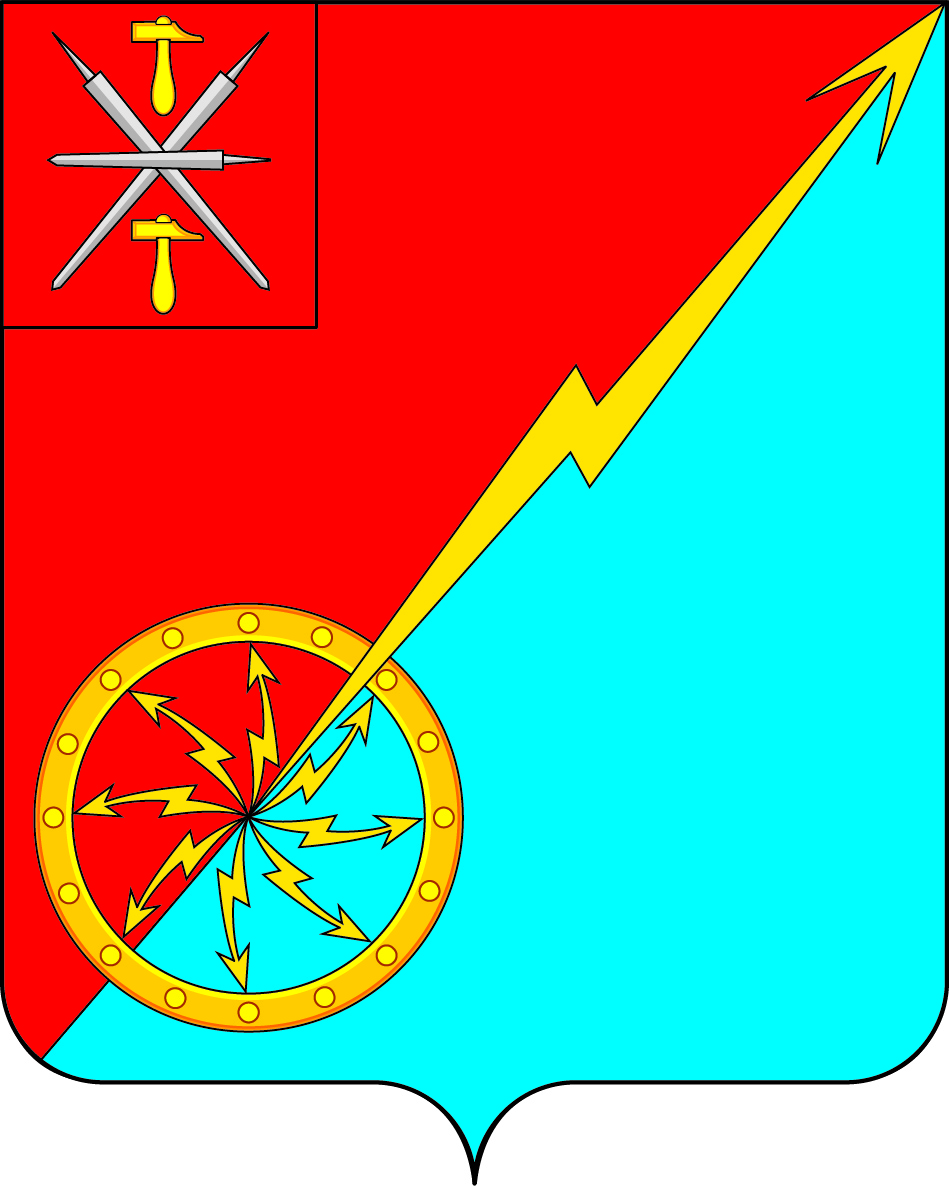 О внесении изменений в решение Собрания депутатов муниципального образования город Советск Щекинского района  от 25.11.2014 г № 4-18 «Об утверждении положения «Об установлении земельного налога в муниципальном образовании город Советск Щекинского района»В соответствии с Налоговым кодексом Российской Федерации, Федеральным Законом № 131-ФЗ от 06.10.2003 года «Об общих принципах организации местного самоуправления в Российской Федерации», Уставом муниципального образования город Советск Щекинского района, рассмотрев проект Положения «Об установлении земельного налога в муниципальном образовании город Щёкино Щёкинского района», Собрание депутатов муниципального образования город Советск Щекинского района, РЕШИЛО:1. Внести в решение Собрания депутатов муниципального образования город Советск Щекинского района  от 25.11.2014 г № 4-18 «Об утверждении положения «Об установлении земельного налога в муниципальном образовании город Советск Щекинского района» следующие изменения:а) дополнить часть 1 Положения пунктом 1.8 следующего содержания: «1.8. Не признаются объектом налогообложения: 1) земельные участки, изъятые из оборота в соответствии с законодательством Российской Федерации;2) земельные участки, ограниченные в обороте в соответствии с законодательством Российской Федерации, которые заняты особо ценными объектами культурного наследия народов Российской Федерации, объектами, включенными в Список всемирного наследия, историко-культурными заповедниками, объектами археологического наследия, музеями-заповедниками;3) земельные участки из состава земель лесного фонда;4) земельные участки, ограниченные в обороте в соответствии с законодательством Российской Федерации, занятые находящимися в государственной собственности водными объектами в составе водного фонда; 5) земельные участки, входящие в состав общего имущества многоквартирного дома.»; б) п. 4.1. части 4 Положения дополнить п.п. 13, 14 следующего содержания: «13)  судостроительные организации, имеющие статус резидента промышленно-производственной особой экономической зоны, - в отношении земельных участков, занятых принадлежащими им на праве собственности и используемыми в целях строительства и ремонта судов зданиями, строениями, сооружениями производственного назначения, с даты регистрации таких организаций в качестве резидента особой экономической зоны сроком на десять лет;14) организации - участники свободной экономической зоны - в отношении земельных участков, расположенных на территории свободной экономической зоны и используемых в целях выполнения договора об осуществлении деятельности в свободной экономической зоне, сроком на три года с месяца возникновения права собственности на каждый земельный участок.»;в) в п. п. 4 пункта 4.2. части 4 исключить слова «ветеранов и инвалидов Великой Отечественной войны, а также»;г) Пункты 4.3., 4.4  изложить в новой редакции: «4.3. Документы, подтверждающие право на уменьшение налоговой базы, предоставляются налогоплательщиками в налоговые органы по месту нахождения земельного участка в сроки:1) налогоплательщиками – юридическими лицами и физическими лицами, являющимися индивидуальными предпринимателями, - в сроки, установленные для уплаты авансовых платежей по налогу и представления налоговой декларации.   2) налогоплательщиками – физическими лицами, не являющимися индивидуальными предпринимателями, - в срок, не позднее 1 февраля года, следующего за истекшим налоговым периодом.4.4. В случае возникновения (утраты) до окончания налогового периода права на уменьшение налоговой базы и (или) предоставление налоговой льготы налогоплательщиками представляются документы, подтверждающие возникновение (утрату) данного права, в течение 30 дней со дня его возникновения (утраты).2. Контроль за исполнением настоящего решения возложить на комиссию по бюджету и налогам Собрания депутатов муниципального образования город Советск Щекинского района (Ермакова Н. Б.).3. Решение подлежит опубликованию в средствах массовой информации и размещению на официальном сайте МО г. Советск.4. Решение вступает  в силу со дня опубликования и распространяется на правоотношения, возникшие  01 января 2015 года.Глава муниципального образования город Советск Щекинского района			               Н. Б. ЕрмаковаСобрание депутатов муниципального образованияСобрание депутатов муниципального образованиягород Советск Щекинского районагород Советск Щекинского районаIII созываIII созываПРОЕКТ РЕШЕНИЯПРОЕКТ РЕШЕНИЯот ___ ___________ 2015 года№ _______